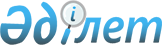 1999 жылдың қазан, қараша айлары үшін Қазақстан Республикасының мемлекеттік кепілдігі бар мемлекеттік емес сыртқы заемдар бойынша алдағы төлемдерді өтеу туралыҚазақстан Республикасы Үкіметінің Қаулысы 1999 жылғы 25 қараша N 1783

      Қазақстан Республикасының шетелдік несие берушілер алдындағы міндеттемелерін орындау, дефолт фактілеріне жол бермеу, сондай-ақ бұрын берілген Қазақстан Республикасының мемлекеттік кепілдіктері бар мемлекеттік емес сыртқы заемдардың республикалық бюджетке қайтарылуын қамтамасыз ету мақсатында Қазақстан Республикасының Үкіметі қаулы етеді: 

      1. Қазақстан Республикасының Қаржы министрлігі: 

      1) Қазақстан Республикасы берген 1996 жылғы 2 қазандағы N 0000016, 1996 жылғы 11 наурыздағы N 27-1-г/3-96, 1996 жылғы 10 шілдедегі N 13, 1995 жылғы 3 сәуірдегі N ф 22-3/5, 1996 жылғы 19 қарашадағы N 0000019 мемлекеттік кепілдіктерге және Әлембанк (бұрынғы Қазсыртқызэкономбанк) ұсынған Қазақстан Республикасының Үкіметі мен Австрия Федералдық Қаржы министрлігінің арасындағы 1994 жылғы 19 желтоқсандағы Келісімге Өзгеріске сәйкес, шетел банктері шоттарының негізінде дәрменсіз заемшылар үшін алдағы төлемдерді (қосымшаға сәйкес), сондай-ақ есептелген айыппұл сомаларын төлем жасалатын күнгі бағам айырмасының өзгеруін есепке ала отырып, 1999 жылға арналған республикалық бюджетте "Несиелендіру" бөлімі бойынша көзделген қаражаттың шегінде төлейтін болады; 

      2) заемшылардың Қазақстан Республикасының мемлекеттік кепілдігі бар мемлекеттік емес сыртқы заемдарды пайдалану жөніндегі қызметіне қаржылық-шаруашылық тексеріс жүргізсін және оларды пайдалану тәртібін бұзушылық фактілері анықталған жағдайда кінәлі адамдарды Қазақстан Республикасының заңдарына сәйкес жауапқа тарту мақсатында материалдарды құқық қорғау органдарына берсін. 

      2. Қазақстан Республикасының Мемлекеттік кіріс министрлігі банкроттық ресіміне, сондай-ақ Қазақстан Республикасының мемлекеттік кепілдігі бар мемлекеттік емес сыртқы заемдар бойынша қаржылық міндеттемелерін атқармаған тұлғаларды өзге де жауапкершілікке тартуға дейін заңдарда белгіленген тәртіппен шаралар қолдансын. 

      3. Қазақстан Республикасының Қаржы министрлігі бөлінген қаражаттың республикалық бюджетке қайтарылуын қамтамасыз ету жөнінде барлық қажетті шараларды қабылдасын. 

      4. Қазақстан Республикасының Қаржы министрлігі, Қазақстан Республикасының Мемлекеттік кіріс министрлігі және №"Қазақстан Эксимбанкі" жабық акционерлік қоғамы (келісім бойынша) қаржылық міндеттемелері республикалық бюджеттің есебінен атқарылған заемшыларға қатысты берілген мемлекеттік бюджеттік қаражатты қайтару жөнінде қабылданған шаралар мен олардың нәтижелілігі туралы Қазақстан Республикасының Үкіметіне ақпарат берсін.     5. Осы қаулы қол қойылған күнінен бастап күшіне енеді.     Қазақстан Республикасының       Премьер-Министрі                             Қазақстан Республикасы                             Үкіметінің 1999 жылғы                                 25 қарашадағы                            N 1783 қаулысына қосымша     Қазақстан Республикасының мемлекеттік кепілдігі бар мемлекеттік     емес сыртқы заемдарды өтеу жөніндегі алдағы төлемдерді өтеу                              Сомасы _________________________________________________________________________     Заемшы     Төлемнің    Төлемнің     Төлемнің       Негізгі      ұйымы      валютасы    уақыты       сомасы         борыш      _________________________________________________________________________                  Германия несие желісі _________________________________________________________________________ ҚР ІІМ ҚАЖД     EUR         01.06.99    761 555,79     532 091,38 _________________________________________________________________________                    Австрия несие желісі _________________________________________________________________________  "Фосфор" ӨБ    USD        22.11.99     532 192,21     532 192,21 _________________________________________________________________________                   Франция несие желісі _________________________________________________________________________ "Батыс" АК      FRF        19.10.99    7 419 207,41    5 638 543,60 _________________________________________________________________________                    Канада несие желісі _________________________________________________________________________ АБК "Конденсат" USD        15.11.99    1 733 391,96    1 291 666,67 _________________________________________________________________________                   Израиль несие желісі _________________________________________________________________________ АБК "Конденсат" USD        01.11.99    1 186 030,60    962 500,00 _________________________________________________________________________                      Жапония несие желісі _________________________________________________________________________ Карметкомбинат  JPY       03.11.99     314 707 833,00  285 313 185,00 _________________________________________________________________________ Барлығы         USD                    3 451 614,77    2 786 358,88                 EUR                    761 555,79      532 091,38                 FRF                    7 419 207,41    5 638 543,60                 JPY                    314 707 833,00  285 313 185,00 _________________________________________________________________________ жалғасы ________________________________   Проценттер       Басқалары ________________________________   229 464,41       0,00 ________________________________   0,00             0,00 ________________________________   1 780 663,81     0,00 ________________________________   440 781,25       944,04 ________________________________   223 530,60       0,00 ________________________________   29 394 648,00    0,00 ________________________________     664 311,85      944,04 ________________________________   229 464,41      0,00 ________________________________   1 780 663,81    0,00 ________________________________   29 394 648,00   0,00 ________________________________     Оқығандар:    Қобдалиева Н.М.    Орынбекова Д.К.         
					© 2012. Қазақстан Республикасы Әділет министрлігінің «Қазақстан Республикасының Заңнама және құқықтық ақпарат институты» ШЖҚ РМК
				